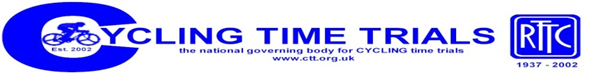 Promoted for and on their behalf of Cycling Time Trials under their Rules and RegulationsST AUSTELL WHEELERS CYCLING CLUB OPEN 21 MILE SPORTING TT5 MARCH 2017AWARDSCOURSE S6/21SStart on B3275 (formerly the A39/A390) by start of Old Mill buildings, approximately 200 yards west of lay-by (GR SW879470). Precede north-eastwards for approximately 0.3 mile where turn/fork left, still on B3275.  Continue north-eastwards on B3275 through Ladock and Newmills to Brighton roundabout. (M)Take 3rd exit to Scarcewater cross roads (M) turn left, to Fraddon roundabout (8.6 miles). (M) Take 2nd exit signed Ladock (care here - camber on road going away from you) to Brighton roundabout. Take 1st exit to repeat previous circuit to Fraddon and Brighton roundabout, take 2nd exit through Newmills and Ladock to finish at a point opposite “Treatment Plant” and start of lane leading to cottages on left, 150 yards prior to the B3275 Probus to Tresillian road junction. (GR SW 887476) Finish 20.4 MILES  (Course video on https://youtu.be/tatSesavhQs ).HARDSHELL HELMETS Advisory Please observe the Highway CodeRide with your head up. Do not “White Line” Wear bright clothing It is recommended that a flashing or constant rear light be fitted to the machine in a position clearly visible to following road users and is active while the machine is in use.Event officials must not seek to regulate or interfere with other traffic.Paced & company riding in Time Trials: Regulations stipulate that should a competitor be caught by another rider, the over-taken rider should full back to a distance of not less than 50 yards.Attention all competitorsPlease note that for 2017 all competitors are now required personally to sign the signing out sheet when returning their numberFailure to do will result in the competitor being recorded as DNFCornish CupSAW Club ChampionshipEvent Secretary: Tim StylesEmail: styles.tim@gmail.comTimekeepers: James Wiltshire & Sean ParkerMarshals: Members of St Austell WheelersEVENT HQ: Probus Village Hall, TR2 4NBOpen at 8.00am for sign-on 9.00am STARTFree Refreshments after the eventPrizes awarded at BikeFest, Britannia Inn, Par at 1.00pmOverallWomenRoad BikeKnobbly TyreVet 50+Vet 40+Junior1st £501st £301st £301st £301st £201st £201st £202nd £302nd £202nd £202nd £203rd £103rd £103rd £103rd £10